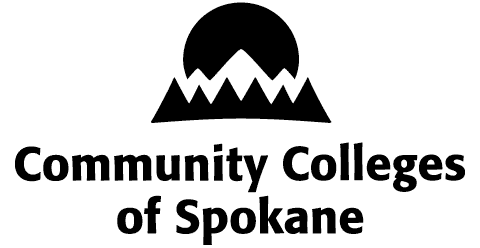 Spokane County Head Start /ECEAP/EHSENROLLMENT DROP NOTIFICATIONSpokane County Head Start /ECEAP/EHSENROLLMENT DROP NOTIFICATIONSpokane County Head Start /ECEAP/EHSENROLLMENT DROP NOTIFICATIONSpokane County Head Start /ECEAP/EHSENROLLMENT DROP NOTIFICATIONSpokane County Head Start /ECEAP/EHSENROLLMENT DROP NOTIFICATIONSpokane County Head Start /ECEAP/EHSENROLLMENT DROP NOTIFICATIONSpokane County Head Start /ECEAP/EHSENROLLMENT DROP NOTIFICATIONDateChild’s last nameChild’s last nameChild’s last nameParent/guardian nameParent/guardian nameParent/guardian nameFrom From HS/E/EHS siteHS/E/EHS siteFamily Service CoordinatorFamily Service CoordinatorFamily Service CoordinatorFamily Service CoordinatorTelephone numberTelephone numberTelephone numberTelephone numberI sent you an “Attendance Concern” notice on      		, explaining the importance of regular program attendance.  Unfortunately, your child’s attendance remains below the required 85 percent.I am sorry to inform you that because of your child’s poor attendance, your child is no longer enrolled in Spokane County Head Start/ECEAP/EHS.  If at a later date your circumstances change and you want to “re-enroll” your child, please let me know.If you have questions or concerns, please call me as soon as possible at the telephone number listed above.I sent you an “Attendance Concern” notice on      		, explaining the importance of regular program attendance.  Unfortunately, your child’s attendance remains below the required 85 percent.I am sorry to inform you that because of your child’s poor attendance, your child is no longer enrolled in Spokane County Head Start/ECEAP/EHS.  If at a later date your circumstances change and you want to “re-enroll” your child, please let me know.If you have questions or concerns, please call me as soon as possible at the telephone number listed above.I sent you an “Attendance Concern” notice on      		, explaining the importance of regular program attendance.  Unfortunately, your child’s attendance remains below the required 85 percent.I am sorry to inform you that because of your child’s poor attendance, your child is no longer enrolled in Spokane County Head Start/ECEAP/EHS.  If at a later date your circumstances change and you want to “re-enroll” your child, please let me know.If you have questions or concerns, please call me as soon as possible at the telephone number listed above.I sent you an “Attendance Concern” notice on      		, explaining the importance of regular program attendance.  Unfortunately, your child’s attendance remains below the required 85 percent.I am sorry to inform you that because of your child’s poor attendance, your child is no longer enrolled in Spokane County Head Start/ECEAP/EHS.  If at a later date your circumstances change and you want to “re-enroll” your child, please let me know.If you have questions or concerns, please call me as soon as possible at the telephone number listed above.I sent you an “Attendance Concern” notice on      		, explaining the importance of regular program attendance.  Unfortunately, your child’s attendance remains below the required 85 percent.I am sorry to inform you that because of your child’s poor attendance, your child is no longer enrolled in Spokane County Head Start/ECEAP/EHS.  If at a later date your circumstances change and you want to “re-enroll” your child, please let me know.If you have questions or concerns, please call me as soon as possible at the telephone number listed above.I sent you an “Attendance Concern” notice on      		, explaining the importance of regular program attendance.  Unfortunately, your child’s attendance remains below the required 85 percent.I am sorry to inform you that because of your child’s poor attendance, your child is no longer enrolled in Spokane County Head Start/ECEAP/EHS.  If at a later date your circumstances change and you want to “re-enroll” your child, please let me know.If you have questions or concerns, please call me as soon as possible at the telephone number listed above.I sent you an “Attendance Concern” notice on      		, explaining the importance of regular program attendance.  Unfortunately, your child’s attendance remains below the required 85 percent.I am sorry to inform you that because of your child’s poor attendance, your child is no longer enrolled in Spokane County Head Start/ECEAP/EHS.  If at a later date your circumstances change and you want to “re-enroll” your child, please let me know.If you have questions or concerns, please call me as soon as possible at the telephone number listed above.I sent you an “Attendance Concern” notice on      		, explaining the importance of regular program attendance.  Unfortunately, your child’s attendance remains below the required 85 percent.I am sorry to inform you that because of your child’s poor attendance, your child is no longer enrolled in Spokane County Head Start/ECEAP/EHS.  If at a later date your circumstances change and you want to “re-enroll” your child, please let me know.If you have questions or concerns, please call me as soon as possible at the telephone number listed above.I sent you an “Attendance Concern” notice on      		, explaining the importance of regular program attendance.  Unfortunately, your child’s attendance remains below the required 85 percent.I am sorry to inform you that because of your child’s poor attendance, your child is no longer enrolled in Spokane County Head Start/ECEAP/EHS.  If at a later date your circumstances change and you want to “re-enroll” your child, please let me know.If you have questions or concerns, please call me as soon as possible at the telephone number listed above.I sent you an “Attendance Concern” notice on      		, explaining the importance of regular program attendance.  Unfortunately, your child’s attendance remains below the required 85 percent.I am sorry to inform you that because of your child’s poor attendance, your child is no longer enrolled in Spokane County Head Start/ECEAP/EHS.  If at a later date your circumstances change and you want to “re-enroll” your child, please let me know.If you have questions or concerns, please call me as soon as possible at the telephone number listed above.I sent you an “Attendance Concern” notice on      		, explaining the importance of regular program attendance.  Unfortunately, your child’s attendance remains below the required 85 percent.I am sorry to inform you that because of your child’s poor attendance, your child is no longer enrolled in Spokane County Head Start/ECEAP/EHS.  If at a later date your circumstances change and you want to “re-enroll” your child, please let me know.If you have questions or concerns, please call me as soon as possible at the telephone number listed above.I sent you an “Attendance Concern” notice on      		, explaining the importance of regular program attendance.  Unfortunately, your child’s attendance remains below the required 85 percent.I am sorry to inform you that because of your child’s poor attendance, your child is no longer enrolled in Spokane County Head Start/ECEAP/EHS.  If at a later date your circumstances change and you want to “re-enroll” your child, please let me know.If you have questions or concerns, please call me as soon as possible at the telephone number listed above.